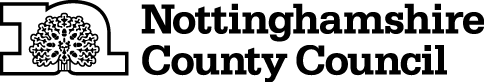 Equality Impact Assessment	(EqIA)	    IntroductionThe Public Sector Equality Duty which is set out in the Equality Act 2010 requires public authorities to have due regard to the need to: Eliminate unlawful discrimination, harassment and victimisation; Advance equality of opportunity between people who share a protected characteristic and those who do not; Foster good relations between people who share a protected characteristic and those who do not.The purpose of carrying out an Equality Impact Assessment is to assess the impact of a change to services or policy on people with protected characteristics and to demonstrate that the Council has considered the aims of the Equality Duty. Part A: Impact, consultation and proposed mitigation Part B: Feedback and further mitigationCompleted EqIAs should be sent to equalities@nottscc.gov.uk and will be published on the Council’s website.This EqIA is for: A634 Safer Roads Fund BidDetails are set out: DfT A634 Safer Roads Fund BidApproval for the Bid was made at 16th March 2017 Transport & Highways Committee (Highways Infrastructure Programmes 2017/18 report)Officers undertaking the assessment:Gareth Coles – Team Manager Accident InvestigationDonna Biondi – Accident Investigator/Safety AuditorSean Parks – Local Transport Plan managerAssessment approved by:Gary Wood – Group Manager Environment & HighwaysDate: 20th April 20171What are the potential impacts of proposal? Has any initial consultation informed the identification of impacts? Along this section of road there have been 44 road traffic collisions resulting in 11 killed or seriously injured (KSI) road users and 58 slightly injured road users during the 3 year study period (01/01/2012 to 31/12/2014); as shown in the table below.The proposals, to introduce a number of highway infrastructure improvements along the A634 between the A631 Maltby and the A1 Blyth, will improve road safety for all road users. In particular the measures are intended to lower speeds and provide more forgiving roadside infrastructure in the event of an accident. There will be some specific improvements for pedestrians and other vulnerable road users, including those with visual or mobility impairments.It is anticipated that over the 20 year analysis period following the completion of the scheme, 25.2 Killed or Serious injuries will be prevented. It is likely that casualty savings from protected characteristic groups will be represented in the proportions manifest in the general population.Along this section of road there have been 44 road traffic collisions resulting in 11 killed or seriously injured (KSI) road users and 58 slightly injured road users during the 3 year study period (01/01/2012 to 31/12/2014); as shown in the table below.The proposals, to introduce a number of highway infrastructure improvements along the A634 between the A631 Maltby and the A1 Blyth, will improve road safety for all road users. In particular the measures are intended to lower speeds and provide more forgiving roadside infrastructure in the event of an accident. There will be some specific improvements for pedestrians and other vulnerable road users, including those with visual or mobility impairments.It is anticipated that over the 20 year analysis period following the completion of the scheme, 25.2 Killed or Serious injuries will be prevented. It is likely that casualty savings from protected characteristic groups will be represented in the proportions manifest in the general population.2Protected Characteristics: Is there a potential positive or negative impact based on:  AgeDisabilityGender reassignmentPregnancy & maternityRace including origin, colour or nationalityReligionGenderSexual orientationincluding gay, lesbian or bisexual3Where there are potential negative impacts for protected characteristics these should be detailed including consideration of the equality duty, proposals for how they could be mitigated (where possible) and meaningfully consulted on:How do the potential impacts affect people with protected characteristics  		What is the scale of the impact?How might negative impact be mitigated or explain why it is not possibleHow will we consult4Summary of consultation feedback and further amendments to proposal / mitigation 